1. Begrüßung und Verlesen der TagesordnungAntrag auf Änderung der Tagesordnung: 7. Satzungsänderung: Entfall § 2 Mitgliedschaft 2. Mitgliederpflichten g) Jedes Mitglied verpflichtet sich dem Ehrenkodex des Vereins.   2. Wahl zweier Bevollmächtigter zur Beglaubigung des Versammlungsprotokolls/ Wahl Wahlleiter*in3. Haushalt 2021Bericht zum HaushaltBericht der RechnungsprüferEntlastung des Vorstandes für das Haushaltsjahr4. Berichte aus Vorstand und Beirat für das laufende Jahr 2022Beschluss weiteres Vorgehen Bauvorhaben:Da ein Erweiterungsbau auf dem jetzigen Grundstück der Sektion Freiburg nicht mehr möglich ist, soll der Vorstand die bereits begonnene Bewerbung für ein von der Stadt in Aussicht gestelltes Grundstück an der Basler Landstraße fortführen. Die von der Stadt vorgesehenen Planungen für den Sportpark Süd, in dem die Sektion wichtiger Partner sein soll, wird begrüßt. Eine Entscheidung zum Bau selbst bleibt nach Erstellung der Finanzierungsplanung einer gesonderten außerordentlichen Mitgliederversammlung vorbehalten.BerichteBestätigung der neu beschlossenen Sektionsjugendordnung (siehe Anlage)Haushalt 20225. WahlenVorstandBeiratRechnungsprüfung6. Unsere Planung 2023 ff.Planung VereinBeschluss über die Umlage der Druck- und Versandkosten des bergwärts-Magazins:Als Beitrag für den Klimaschutz wollen wir den Papierverbrauch und die CO² Emission beim Versand unseres Mitgliedermagazins reduzieren. Darüber hinaus steigen die Porto- und Druckkosten stetig. Die Mitgliederversammlung beschließt daher zum 01.01.2023 die Erhebung einer Umlage von 2,50€ pro Druckexemplar und 10€ für den jährlichen Bezug von 4 Druckexemplaren des bergwärts-Magazin.Abstimmung Haushalt 2023 (siehe Anlage)7. SatzungsänderungenErläuterungen zu den unten aufgeführten Satzungsänderungen:Entfällt: § 2g) Vereine achten vermehrt auf die Einhaltung vom Ehrenkodex, das würde nun in die Satzung eingebracht.
§ 2 Ziff. 5 Ergänzung mit „Maßregeln“ 
Das hat den Vorteil, dass man bei Verstößen des Mitglieds, wie beschrieben, statt sofort einen Ausschluss anzugehen, weniger gewichtige Maßnahmen treffen kann. Das gibt dem Verein mehr Handlungsspielraum.
§ 3 Abteilungen 
Hier wurde noch deutlich verfeinert und auf Wunsch der Abteilungen Regelungen für die Vertretung ergänzt. 
§ 4 Referate
Die hier noch fehlenden Texte in Anlehnung an § 3 Abteilungen wurden ergänzt.
§ 6 Ziff. 1b)
Bei Wahlen wurde die sog. Stichwahl eingearbeitet, um ein überschaubares Wahlverfahren zu bekommen im Falle von mehreren Kandidaten für eine Funktion. 8. Verschiedenes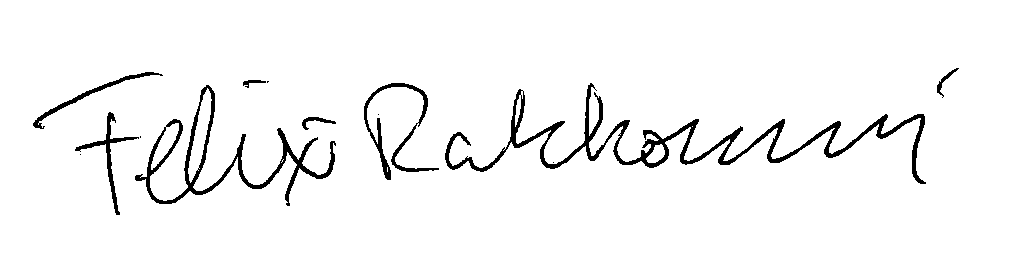 Felix RatzkowskiFür den Vorstand 						Freiburg, den 14. November 2022___________________________________________________________________________________________Anlagen:Haushalt 2023 Aktuelle Satzung, beschlossen durch die MV am 5. Mai 2021Änderungsvorschläge§ 2 Mitgliedschaft2. Mitgliederpflichten…
 f) Jedes Mitglied ist verpflichtet, Änderungen seiner Anschrift alsbald der Sektion mitzuteilen.§ 2 Mitgliedschaft2. Mitgliederpflichten…
 f) Jedes Mitglied ist verpflichtet, Änderungen seiner Anschrift alsbald der Sektion mitzuteilen.g) Jedes Mitglied verpflichtet sich dem Ehrenkodex des Vereins. § 2 Mitgliedschaft
 5. Austritt, Streichung und Ausschluss…c) Ein Mitglied kann auf Antrag des Vorstands durch den Ehrenrat ausgeschlossen werden. Wenn kein Ehrenrat gebildet wurde, kann der Vorstand selbst den Ausschluss beschließen.Ausschließungsgründe sind: Grober Verstoß gegen die Zwecke der Sektion oder des DAV, gegen Beschlüsse oder Anordnungen der Vereinsorgane oder gegen den Vereinsfrieden. Schwere Schädigung des Ansehens oder der Belange der Sektion oder des DAV. Grober Verstoß gegen die alpine Kameradschaft.§ 2 Mitgliedschaft
 5. Austritt, Streichung, Maßregeln und Ausschluss…c) Ein Mitglied kann auf Antrag des Vorstands durch den Ehrenrat ausgeschlossen werden. Wenn kein Ehrenrat gebildet wurde, kann der Vorstand selbst den Ausschluss beschließen.Ausschließungsgründe sind: Grober Verstoß gegen die Zwecke der Sektion oder des DAV, gegen Beschlüsse oder Anordnungen der Vereinsorgane oder gegen den Vereinsfrieden. Schwere Schädigung des Ansehens oder der Belange der Sektion oder des DAV. Grober Verstoß gegen die alpine Kameradschaft. Anstelle des Ausschlusses kann das Ruhen der Mitgliedschaft auf Zeit angeordnet oder eine Abmahnung ausgesprochen werden. Bei weniger schweren Verstößen können eine Verwarnung, Platz- und Hausverbote oder die Suspendierung von Vereinsämtern ausgesprochen werden.   § 3 AbteilungenDie Mitglieder der Sektion können sich innerhalb der Sektion zu Abteilungen zusammenschließen. Der Zusammenschluss muss bei der nächsten Mitgliederversammlung bestätigt werden. Ebenso kann durch die Mitgliederversammlung eine Abteilung durch Beschluss aufgelöst werden. Die Abteilungen wählen ihre Abteilungsleitung. Diese kann aus mehreren Personen bestehen und richtet sich nach den Bedürfnissen der Abteilung. Die Abteilungsleitungen der bergsteigerischen und bergsportlichen Abteilungen können sich zum Fachausschuss Touren und Ausbildung zusammenschließen. Die Abteilungen können sich eine Geschäftsordnung geben. Die Geschäftsordnung darf weder der Satzung der Sektion noch der des DAV zuwiderlaufen. Sie muss dem Vorstand zur Prüfung vorgelegt werden. Abweichend von der Regelung in Ziff. 4 bedarf die Verabschiedung einer Sektionsjugendordnung durch die Jugendvollversammlung der Sektion zu ihrer Wirksamkeit eines Beschlusses der Mitgliederversammlung. Auch spätere Änderungen der Sektionsjugendordnung müssen von der Mitgliederversammlung genehmigt werden. Die Mitgliederversammlung darf die Genehmigung der Sektionsjugendordnung nicht versagen, soweit diese mit der Mustersektionsjugendordnung übereinstimmt. Eigene Rechtspersönlichkeit kommt den Abteilungen nicht zu. Mit Zustimmung der Abteilungsleitung können sich innerhalb der Abteilungen Gruppen bilden. Die Abteilungen erstellen einen Budgetvorschlag, über den die Mitgliederversammlung im Rahmen der Haushaltsplanung entscheidet. § 3 AbteilungenDie Mitglieder der Sektion können sich innerhalb der Sektion zu Abteilungen zusammenschließen. Der Zusammenschluss wird dem Vorstand angezeigt, der die neue Abteilung nur bei erheblichen Bedenken auflösen darf. Der Zusammenschluss muss bei der nächsten Mitgliederversammlung bestätigt oder aufgelöst werden.Die Abteilungen wählen ihre Abteilungsleitung. Diese kann aus mehreren Personen bestehen. Sofern möglich, wird eine Stellvertretung gewählt. Ist die Wahl einer Stellvertretung nicht möglich, soll sich der Vorstand in Abstimmung mit der Abteilungsleitung um eine Stellvertretung bemühen.  Bei Ausfall einer Abteilungsleitung ohne Stellvertretung kann der Vorstand kommissarisch eine Person zur Abteilungsleitung benennen. Die Abteilungsleitung kann eine Vertretung für ihren Sitz im Beirat vorschlagen. Die Vertretung einer Abteilungsleitung wird von der Mitgliederversammlung bestätigt. Die Abteilungsleitungen können sich zum Fachausschuss Touren und Ausbildung zusammenschließen, insbesondere für die Abteilungen Sommer, Winter, Wandern, Breitensport und Familie.Die Abteilungen können sich eine Geschäftsordnung geben. Sie darf der Satzung der Sektion nicht zuwiderlaufen. Sie muss dem Vorstand zur Prüfung und Genehmigung vorgelegt werden.Abweichend von der Regelung in Ziff. 6 bedarf die Verabschiedung einer Sektionsjugendordnung durch die Jugendvollversammlung der Sektion zu ihrer Wirksamkeit eines Beschlusses der Mitgliederversammlung. Auch spätere Änderungen der Sektionsjugendordnung müssen von der Mitgliederversammlung genehmigt werden. Die Mitgliederversammlung darf die Genehmigung der Sektionsjugendordnung nicht versagen, soweit diese mit der Mustersektionsjugendordnung übereinstimmt. Eigene Rechtspersönlichkeit kommt den Abteilungen nicht zu. Mit Zustimmung der Abteilungsleitung können sich innerhalb der Abteilungen Gruppen bilden. Die Abteilungen erstellen einen Budgetvorschlag, über den die Mitgliederversammlung im Rahmen der Haushaltsplanung entscheidet. § 4 ReferateFür abteilungsübergreifende Aufgaben werden Referate gebildet, insbesondere für Ausbildung, Natur- und Umweltschutz, Hütten und Wege und Öffentlichkeitsarbeit. Bestehen die Referate aus mehr als einer Person, wählen die Referate eine Referatsleitung. Die Leitung kann aus mehreren Personen bestehen. Ein/e Vertreter/in der Referatsleitung wird von der Mitgliederversammlung in den Beirat gewählt. Die Referate erstellen einen Budgetvorschlag, über den die Mitgliederversammlung im Rahmen der Haushaltsplanung entscheidet. § 4 ReferateFür abteilungsübergreifende Aufgaben werden Referate gebildet, insbesondere für Ausbildung, Natur- und Umweltschutz, Hütten und Wege und Öffentlichkeitsarbeit. Die Referatsbildung wird dem Vorstand angezeigt, der das neue Referat nur bei erheblichen Bedenken auflösen darf. Die Referatsbildung muss bei der nächsten Mitgliederversammlung bestätigt oder aufgelöst werden.Wenn ein Referat mehr als eine Person umfasst, kann auch eine Referatsleitung gewählt werden, die aus mehreren Personen besteht. Sofern möglich, wird eine Stellvertretung gewählt. Ist die Wahl einer Stellvertretung nicht möglich, soll sich der Vorstand in Abstimmung mit der Referatsleitung um eine Stellvertretung bemühen.Bei Ausfall einer Referatsleitung ohne Stellvertretung kann der Vorstand kommissarisch eine Person zur Referatsleitung benennen. Die Referatsleitung kann eine Vertretung für ihren Sitz im Beirat vorschlagen. Die Vertretung einer Referatsleitung wird von der Mitgliederversammlung bestätigt. Die Referate können sich eine Geschäftsordnung geben. Sie darf der Satzung der Sektion nicht zuwiderlaufen. Sie muss dem Vorstand zur Prüfung vorgelegt werden. Die Referate erstellen einen Budgetvorschlag, über den die Mitgliederversammlung im Rahmen der Haushaltsplanung entscheidet.  § 6 Mitgliederversammlung1. Einberufung und Anträge
 
Der Vorstand beruft alljährlich eine ordentliche Mitgliederversammlung ein, zu der die Mitglieder spätestens zwei Wochen vorher in Textform oder durch das Mitteilungsblatt der Sektion unter Bekanntgabe der vorläufigen Tagesordnung eingeladen werden. Die Frist beginnt mit dem Tag der Veröffentlichung oder der Absendung.Die Mitgliederversammlung kann präsent, online, schriftlich und in Kombination der Verfahren stattfinden. Der Vorstand beschließt darüber nach seinem Ermessen. Es ist sicherzustellen, dass alle und nur Vereinsmitglieder teilnehmen können und Zugang zu Chatroom und Abstimmungsverfahren erhalten. Passwörter dürfen von Mitgliedern nicht weitergegeben werden. Bei Wahlen sind die allgemeinen Wahlgrundsätze zu beachten. Einzelheiten zur Durchführung solcher Veranstaltungen werden mit der Einladung bekannt gegeben.Anträge zu Satzungsänderungen müssen mit den jeweiligen Bestimmungen, die geändert werden sollen, in der Einladungsschrift bekannt gegeben werden. Dasselbe gilt für Anträge zur Auflösung des Vereins, Änderung der Mitgliedsbeiträge bzw. Aufnahmegebühren und für Anträge, die die Sektion finanziell belasten. § 6 Mitgliederversammlung1. Einberufung und Anträge
 
Der Vorstand beruft alljährlich eine ordentliche Mitgliederversammlung ein, zu der die Mitglieder spätestens zwei Wochen vorher in Textform oder durch das Mitteilungsblatt der Sektion unter Bekanntgabe der vorläufigen Tagesordnung eingeladen werden. Die Frist beginnt mit dem Tag der Veröffentlichung oder der Absendung. Die Mitgliederversammlung kann präsent, online, schriftlich und in Kombination der Verfahren stattfinden. Der Vorstand beschließt darüber nach seinem Ermessen. Es ist sicherzustellen, dass alle und nur Vereinsmitglieder teilnehmen können und Zugang zu Chatroom und Abstimmungsverfahren erhalten. Passwörter dürfen von Mitgliedern nicht weitergegeben werden.  Bei Wahlen gilt: Es sind die allgemeinen Wahlgrundsätze zu beachten. Einzelheiten zur Durchführung solcher Veranstaltungen werden mit der Einladung bekannt gegeben. Hat im ersten Wahlgang kein/e Kandidat/in die Mehrheit der abgegebenen Stimmen erreicht, findet eine Stichwahl zwischen denjenigen zwei Kandidaten/innen statt, welche im ersten Wahlgang die höchsten Stimmenzahlen erzielt haben (Stichwahl).Anträge zu Satzungsänderungen müssen mit den jeweiligen Bestimmungen, die geändert werden sollen, in der Einladungsschrift bekannt gegeben werden. Dasselbe gilt für Anträge zur Auflösung des Vereins, Änderung der Mitgliedsbeiträge bzw. Aufnahmegebühren und für Anträge, die die Sektion finanziell belasten. Ergebnisse Sektionsbereiche
 in TEUR Ergebnis 
2021  Haushalt 
2022  Hochrechnung 
2022  Haushalt 
2023 MitgliederverwaltungEinnahmen949,2906,51.014,81.056,5Ausgaben705,9732,8688,6928,1Ergebnis Mitgliederverwaltung243,3173,7326,2128,4Spenden/VermächtnisseEinnahmen3,80,01,00,0Ausgaben2,50,01,50,0Ergebnis Spenden/Vermächtnis1,30,0-0,50,0ÖffentlichkeitsarbeitEinnahmen4,08,06,573,0Ausgaben55,882,079,087,7Ergebnis Öffentlichkeitsarbeit-51,8-74,0-72,5-14,7RamshaldeEinnahme Ramshalde40,663,556,485,2Ausgaben Ramshalde61,361,355,9134,2Ergebnis Ramshalde-20,72,20,5-49,0Freiburger HütteEinnahmen Freiburger Hütte143,9135,0159,8143,0Ausgaben Freiburger Hütte167,358,4148,4105,2Ergebnis Freiburger Hütte-23,476,611,437,8KletterhalleEinnahmen Kletterhalle412,2401,6555,4521,0Ausgaben Kletterhalle327,0436,9503,8617,5Ergebnis Kletterhalle85,2-35,351,6-96,5SektionsgruppenEinnahmen69,4107,5111,4129,9Ausgaben122,3261,7190,8287,4Ergebnis Sektionsgruppen-52,9-154,2-79,4-157,5Sonstiger SektionsbereichEinnahmen0,75,04,74,9Ausgaben 7,75,43,82,8Ergebnis Sonst. Sektionsbereich-7,0-0,40,92,1SektionshausEinnahmen Sektionshaus0,20,20,20,2Ausgaben Sektionshaus23,043,318,253,4Ergebnis Sektionshaus-22,8-43,1-18,0-53,2Entnahme aus den Rücklagen-54,5-202,6Einstellung in die Rücklagen151,2220,2Gesamte Einnahmen/Ausgaben Einnahmen gesamt1.624,01.681,81.910,22.216,3Ausgaben gesamt1.624,01.681,81.910,22.216,3Ergebnis0,00,00,00,0Bestände und VerbindlichkeitenLiquide Mittel664,7610,2884,9682,3davon Projekt-Rücklagen 
für Erweiterung Sektionszentrum400,0200,0480,0430,0davon Rücklagen zur 
kurzfristigen Verwendung114,5186,7250,0100,0davon Rücklagen (Zwahr)150,0100,0150,0150,0Darlehen München51,90,00,00,0